 السيرة الذاتية  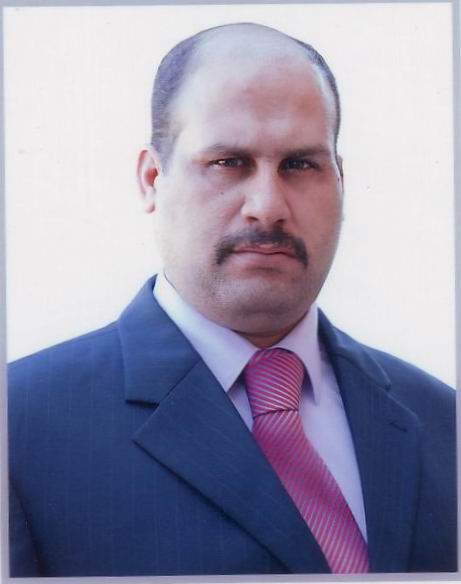 المعلومات الشخصية:الاسم الكامل: فارس مهدي علوان الربيعي.مكان وتاريخ الولادة: العراق/ بغداد 12/12/1974. العمر : 46 سنة.القومية : عربي.الجنسية: عراقي.الحالة الاجتماعية: متزوج.الاطفال: أثنان.مكان الاقامة: بغداد- الجادرية م/911 ز/ 15 د/27  الشهادات والمؤهلات:بكالوريوس علوم في بحوث عمليات 1999 (الأول على الدفعة)، كلية المنصور الجامعة، وبتقدير جيد جداً (82.63).ماجستير علوم في بحوث عمليات 2002 (الأول على الدفعة)، جامعة بغداد/ كلية الإدارة والاقتصاد، بتقدير جيد جداً (83.88).دكتوراه علوم في بحوث العمليات، كلية علوم الرياضيات/ جامعة العلوم الماليزية (USM).عنـوان أطروحـة الدكتوراه:“Modelling Interruptions of Electric Power Distribution Stations Using Markov Model.”اللـقـب العلمـي : مدرس.الوظـيفة : أستاذ جامعي.تأريخ التـعيـن : 22/12/2005.مكان العمل: في الوقت الحاضر اشغل منصب معاون المدير العام للشؤون الفنية/ دائرة الدراسات والتخطيط والمتابعة - وزارة التعليم العالي والبحث العلميوزارة التعليـم العالي والبـحث العلمـي/ جامعة بغــداد، كلية الأدارة والأقتصاد/ قسم الأحصاء.منسب الى مقر الوزارة/ دائرة الدراسات والتخطيط والمتابعة/ قسم القبول المركزي منذ تاريخ 28/4/2016 ولغاية الان.المـنــاهـج الـدراسـيـة التي تـم تـدريـسهـا:مادة تحليل وتصميم الانظمة للمرحلة النهائية، قسم أنظمة حاسوب/ معهد الادارة/ هيئة التعليم التقني ــ باب المعظم،  للعاميين الدراسين ( 2001 -2002، 2002 -2003 ).مادة مبادئ الحاسوب للمرحلة الثانية، كلية التربية أبن رشد ـ جامعة بغداد، للعام الدراسي (2002-2003).مادة بحوث العمليات للمرحلة الثالثة، قسم أدارة الاعمال/ كلية الادارة والاقتصاد ـ جامعة بغداد / العراق للعام الدراسي (2005 -2006).مادة الاساليب الكمية  للمرحلة الثانية ، قسم الأدارة العامة/ كلية الادارة والاقتصاد ـ جامعة بغداد، للاعوام الدراسية (2005 -2006، 2006 -2007، 2007 -2008).مادة بحوث العمليات للمرحلة الثالثة، قسم الاأدارة العامة/ كلية الادارة والاقتصاد ـ جامعة بغداد، للعامين الدراسيين (2005 -2006، 2006 -2007).مادة حل مشاكل البرمجة الخطية باستخدام البرنامج الجاهز Win QSB للمرحلة الثالثة، قسم الادارة الصناعية/كلية الادارة والاقتصاد ـ جامعة بغداد، للعامين الدراسيين (2005-2006، 2008-2009).مادة مبادئ الاحصاء للمرحلة الاولى، قسم الاقتصاد/ كلية الادارة والاقتصاد ـ جامعة بغداد، للعام الدراسي (2009 -2010).مادة بحوث العمليات للمرحلة الثالثة ، قسم الأحصاء/ كلية الادارة والاقتصاد ـ جامعة بغداد، للعام الدراسي (2015 -2016).مادة اساليب كمية في الادارة (بحوث العمليات)/ ماجسترأدارة اعمال، قسم أدارة الاعمال/ كلية الادارة والاقتصاد ـ جامعة بغداد، للعام الدراسي (2015-2016 –لغاية الان).مادة مشاكل البرمجة الضبابية (Fuzzy Modelling Problem)/ ماجستر علوم في بحوث العمليات، قسم الاحصاء/ كلية الادارة والاقتصاد ـ جامعة بغداد، للعام الدراسي (2015-2016 –لغاية الان).أبحاث التخرج/ الدراسات الاولية التي اشرف عليها في قسم الأحصاء/كلية الادارة والاقتصاد- جامعة بغداد:نظام المعولية.نظام المحاكاة في أدارة شؤون العاملين.تقييم الحل الأمثل التقريبي لمشكلة النقل بأستعمال البرامجيات الجاهزة.تحليل وقت أنتظار تحميل وتفريغ البواخر العراقية مع تطبيق عملي.تحسين أداء الخط الانتاجي بعد تطبيق الصيانة الوقائية.تحليل بيانات الفشل(العطل) ومطابقة حسن التوزيع للشركة العامة لتوزيع كهرباء بغداد/الرصافة.أبحاث التخرج للدراسات العليا/ماجستير التي اشرف عليها في قسم الأحصاء/كلية الادارة والاقتصاد- جامعة بغداد:استعمال بعض الخوارزميات الذكية لانموذج صيانة وقائية في تحسين معولية المكائن في حالة توزيع داكوم (Dagum Distribution)/ الطالبة رسل محمد احمد.انموذج الصيانة الوقائية باستعمال الخوارزمية الوراثية مع تطبيق عملي/ الطالبة غصون حربي عباس الجبوري. بناء نموذج رياضي لمشكلة جزين متعدد التوقفات ذو طلبات متذبذبة مع تطبيق عملي /الطالب عبير كاظم علي.استعمال سلاسل ماركوف في تصميم نظام معولية وصيانة وقائية مع تطبيق عملي/ الطالب مهند طه ياسين.كتب الشكر والتقدير:خلال مدة الخدمة في دائرتي /كلية الادارة والاقتصاد ـ جامعة بغداد ، والبالغة خمسة سنوات لغاية 11/4/2010 بسبب سفري الى دولة ماليزيا لاكمال متطلبات الحصول على شهادة الدكتوراه،  تم حصولي على 46 كتاب شكر وتقدير كان ترتيبها كما يلي:كتاب شكر وتقدير من معالي وزير التعليم العالي والبحث العلمي.كتابي شكر من معالي وزير التربية والتعليم وذلك لاشتراكنا باللجنة المشرفة على سير العملية الامتحانية المركزية في كلية الادارة والاقتصاد ـ جامعة بغداد.كتابي شكر من السيد رئيس جامعة بغداد تثمين لجهودنا بالخدمة في الكلية اثناء العطلة الصيفية وعدم التمتع بالاجازة الرسمية الممنوحة من قبل الوزارة.واحد واربعون كتاب شكر من الساده عمداء كلية الادارة والاقتصاد ــ جامعة بغداد وعلى مدى خمسة سنوات من 2005 ولغاية 2010.كتاب تثمين للجهود من قبل سفارة جمهورية العراق ــ الدائرة الثقافية /كوالالمبور- ماليزيا بتاريخ 16/6/2011.كتاب شكر وتقدير من السيد عميد كلية الادارة والاقتصاد- جامعة بغداد، لتثمين الجهود في المشاركة على الاشراف الصيفي للعام الدراسي الحالي 2015 للطلبة المرحلة الثالثة.مايزيد عن (15) خمسة عشر كتاب من معالي وزير التعليم العالي للفترو من 2015 لغاية الان.مايزيد عن (10) عشرة كتب من السيد مدير عام دائرة الدراسات والتخطيط والمتابعة.مايزيد عن (5) خمسة كتب من السيد وكيل الوزارة لشؤون البحث العلمي (الوكيل الفني).الخبرة:مسؤول صيانة الحاسبات في مجموعة البحراني الصناعة للمواد العازلة، ومسؤول شبكة الإنترنت التابعة لصاحب الشركة (للفترة من تشرين الأول 2003 لغاية أيار2004). العمل في قسم صيانة الحاسبات في الشركة العامة لتجارة المواد الإنشائية (للفترة من كانون الثاني ولغاية أيار 2004 ).مسؤول قسم الحاسوب في شركة العون للنقل العام المحدودة- فرع بغداد (للفترة من حزيران 2004 ولغاية تشرين الثاني 2005). مدير الشؤون الإدارية في كلية الإدارة والاقتصاد / جامعة بغداد من (كانون الأول 2005 ولغاية نيسان 2010) وذلك لسفري الى دولة ماليزيا لاكمال متطلبات الحصول على شهادة الدكتوراه.عضو اللجنة التنظيمية للامتحانات النهائية للدراستين الاولية والعليا ، للاعوام الدراسية (2005-2006، 2006-2007، 2007-2008، 2008-2009) في كلية الادارة والاقتصاد ـ جامعة بغداد.عضو في لجنة ترتيب وتنظيم الامتحانات المركزية الوزارية للدراسة الاعدادية المقامة في كلية الإدارة والاقتصاد / جامعة بغداد ، ولسنتين 2007-2008 و 2008-2009.رئيس لجنة الصيانة الخاصة بصيانة المباني وترميم القاعات الدراسية وكافة اعمال الصيانة التابعة لكلية الإدارة والاقتصاد/ جامعة بغداد، وللعام الدراسي 2009.مدير قسم القبول المركزي/دائرة الدراسات والتخطيط والمتابعة/ وزارة التعليم العالي والبحث العلمي من (حزيران 2016 ولغاية كانون الاول 2019).مدير قسم الدراسات والتخطيط/دائرة الدراسات والتخطيط والمتابعة/ وزارة التعليم العالي والبحث العلمي من (كانون الثاني 2020 ولغاية تموز 2020).معاون المدير العام للشؤون الفنية/دائرة الدراسات والتخطيط والمتابعة/ وزارة التعليم العالي والبحث العلمي من ( تموز 2020 ولغاية الان). البحوث المنشورة: خلال فترة مسيرتي التعليمية منذ عام 2005 ولغاية الان تم نشر العديد من الكتب ممكن متابعتها على الرابط ادناه:https://scholar.google.com/citations?user=e81B4-wAAAAJ&hl=enالبحوث المقيمة:تم تقييم العديد من الابحاث لمجلة العلوم الاقتصادية/ كلية الادارة والاقتصاد- جامعة بغداد.تقييم لابحاث تابعة الى المجلة الامريكية PlosOne.تقييم ابحاث تابعة الى دار النشر العالمية IEEE.يمكن متابعة الابحاث المقيمة من الرابط ادناه:https://publons.com/researcher/421912/faris-alwan للحصول على مزيد من المعلومات :: +9647901684918    البريد الالكتروني :faris.m.alwan@coadec.uobaghdad.edu.iqاوfaris.or@gmail.com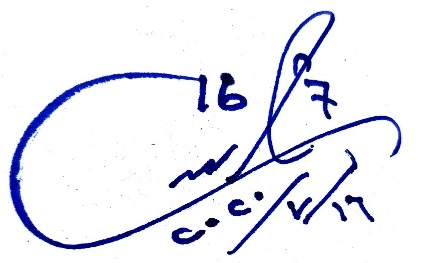 الدكتورفارس مهدي علوان الربيعي16/7/2020